令和２年度埼玉大学卒業式・大学院修了式Saitama University Graduation Ceremony for the academic year 2020受付票reception form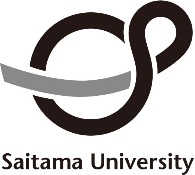 学籍番号Student ID Number氏　名Name電話番号Phone Number